О создании резерва площадей для новых воинских захоронений  на территории Тбилисского сельского поселения Тбилисского районаВ соответствии с Федеральным законом от 6 октября 2003 №131 – ФЗ «Об общих принципах организации местного самоуправления в Российской Федерации, Законом Российской Федерации от 14 января 1993 №4292-1 «Об увековечении памяти погибших при защите Отечества» на основании          ст. 32, 66  устава Тбилисского сельского поселения Тбилисского района         п о с т а н о в л я ю:Создать резерв площадей для новых воинских захоронений на территории Тбилисского сельского поселения Тбилисского района.Определить отдельный воинский участок на территории центрального кладбища, расположенного по адресу станица Тбилисская            ул. Элеваторная, с кадастровым номером 23:29:0304300:47  общей площадью 800 квадратных метров в количестве 106 мест захоронения.Отделу делопроизводства и организационно - кадровой работы администрации Тбилисского сельского поселения Тбилисского района (Воронкин) опубликовать настоящее постановление на официальном сайте администрации Тбилисского сельского поселения Тбилисского района в информационно-телекоммуникационной сети интернет», в сетевом издании «Информационный портал Тбилисского района». Контроль за выполнением настоящего постановления оставляю за собой.Настоящее постановление вступает в силу со дня его опубликования.Исполняющий обязанности главыТбилисского сельского поселенияТбилисского района                                                                           А.Н. Стойкин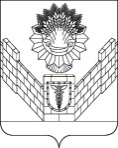 АДМИНИСТРАЦИЯТБИЛИССКОГО СЕЛЬСКОГО ПОСЕЛЕНИЯ ТБИЛИССКОГО РАЙОНА ПОСТАНОВЛЕНИЕот 20.06.2018 г.                                                                                      № 265  ст-ца Тбилисская